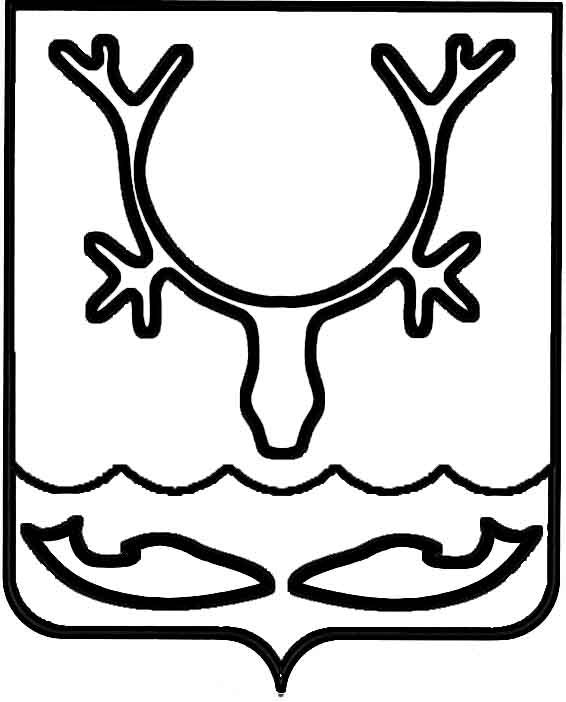 Администрация МО "Городской округ "Город Нарьян-Мар"ПОСТАНОВЛЕНИЕот “____” __________________ № ____________		г. Нарьян-МарО внесении изменений в Порядок размещения нестационарных торговых объектов на территории МО "Городской округ "Город Нарьян-Мар", утвержденный постановлением Администрации МО "Городской округ "Город Нарьян-Мар"                 от 08.09.2016 № 970В соответствии с Федеральными законами от 06.10.2003 № 131-ФЗ "Об общих принципах организации местного самоуправления в Российской Федерации", 
от 28.12.2009 № 381-ФЗ "Об основах государственного регулирования торговой деятельности в Российской Федерации", с целью ускорения процесса подготовки 
к проведению аукциона на право размещения нестационарного торгового объекта 
Администрация МО "Городской округ "Город Нарьян-Мар"П О С Т А Н О В Л Я Е Т:Внести в Порядок размещения нестационарных торговых объектов 
на территории МО "Городской округ "Город Нарьян-Мар", утвержденный постановлением Администрации МО "Городской округ "Город Нарьян-Мар" 
от 08.09.2016 № 970 "О размещении нестационарных торговых объектов 
на территории МО "Городской округ "Город Нарьян-Мар", (далее – Порядок) следующие изменения:В пункте 4.11 Порядка слова "по истечении месяца" заменить словами 
"в течение месяца" и цифры "4.7" заменить цифрами "4.6".Настоящее постановление вступает в силу со дня его официального опубликования.0910.2018683Глава МО "Городской округ "Город Нарьян-Мар" О.О.Белак